ESPINOSAAbu Dhabi, U.A.E.Espinosa.352249@2freemail.com 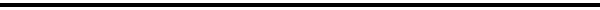 QUALIFICATIONSPresently working in a Dental Center in Abu Dhabi as an Assistant/ Receptionist.Possess good interpersonal and communication skills and manages multi-tasking effectively.Proficient in general office duties including Microsoft office, Quick Books accounting and record keeping.Thorough knowledge of written English grammar, spelling, vocabulary and punctuations.Highly skilled in greeting customers and answering phone calls.Excellent client care, guest service and attention to work detail.Proven ability to handle multiple, competing priorities in an effective manner.Hast zest for learning, high stress tolerance and willing to be trained.Proven team player, flexible, fast learner and alert.PERSONAL DATACivil Status					:   SingleSex						:   FemaleBirthdate					:   25 December 1989Passport Number				:   EC7482065Religion						:   Roman CatholicNationality					:   FilipinoLanguage Spoken				:   English/TagalogEDUCATIONAL BACKGROUNDBachelor of Science in NursingBatangas State University4 years course with Bachelor DegreeEMPLOYMENT RECORD	Assistant Nurse/ Receptionist	August 2015 up to present	Holistic Dental Center L.L.C.	Abu Dhabi Plaza Tower, Najda St. Abu Dhabi, United Arab EmiratesJob DescriptionRegister new patients according to established office protocol.Enter all relevant patient information into data system.Schedule patient appointments.Answer and manage incoming calls.Switch equipment on in the morning and ensure it is switched off again at the end of each working session.Ensure that adequate stocks of expendable drugs, materials and instruments are available.Ensure all equipment is maintained as per manufacturer instructions and are cleaned appropriately.Ensure use of checklists provided which clearly outlines a schedule of daily and weekly tasks. Ensure all lab work is checked and available prior to patients’ arrival. Assist patient into surgery, settle them in the chair and prepare them for oral treatment. Provide patient with personal protective equipment.Produce instruments and materials as necessary during treatment.Provide chair-side assistance during all dental procedures.Develop and file all x-rays, whilst adhering to the relevant safety procedures. Maintain a clean environment during surgery. Escort the patient after the surgery and when necessary to the reception & waiting area. Cleaning and sterilizing all instruments after each patient, adhering to the company policy on cross infection.Ensure all clinical waste is disposed off in the appropriate manner compliant with current medical regulations.Ensure that all repairs are reported promptly to the Practice Manager.Clinical NurseAugust  2012 up to October, 2014Ilagan Eye ClinicCNM Bldg. Kap. Ponso St. Bauan, Batangas, PhilippinesJob DescriptionUnder the general direction of the medical doctor, performs the overall role of a Clinic Nurse. Manage day-to-day operations of the Clinic.Maintain optimum standard care for every client, guest supervision and assist with clients need for every appointment. Perform initial assessment, check vital signs and health history taking before ocular examination of medical doctor.Perform office works duties, quick books accounting and keeping clients record with confidentiality.Maintain good conditions of medical equipment necessary for ocular examination.Complete assessment of patient and documents in record before consultation with the medical doctor.Collaborate with the Physician in specific assessment procedure as needed.Assists the doctor in providing patient care.Prepares the equipment that the physician needs to use.Attends to patients needs before, during and after the appointment.Typing of referral and other letters via digital or written dictation.Entering urgent/routine referrals on patient records.Answering the telephone and dealing with queries from patients and hospitals etc.Dealing with the inquiries from patients of all background face to face.Keeping track of a doctor’s busy diary, organizing travel arrangement, dealing with patients and visitors.Perform quick book accounting and keeping client record with confidentiality.Recording office expenditure and managing the budget.Assisting in the recruitment of new staff, including training and induction.Maintain proper condition of equipment, cleanliness and orderliness in the area.TRAININGS/ SEMINAR ATTENDEDBasic IV Therapy Training ProgramOphthalmic Clinic Staff Program Basic Course 2013 PAO Annual Scientific Meeting LASERS, LENSES, LOADING DOSESTest Taking Strategies: Analyzing, Synthesizing and Reasoning- enhancing Critical Thinking and Effective Decision MakingTest Taking Strategies: Analyzing, Synthesizing and Reasoning-enhancing Critical Thinking and Effective Decision Making Keeping Your Head Above Water: Handling Tends In Taking Nursing  ExamsRestructuring Mother Nature Through the Hands Of Caring NurseCulturally Diverse Filipino Nurses For Excellent Customer ServiceData, Action, and Response (DAR) Method ChartingAssisting People With Special Needs Towards Maximum IndependenceDementia: The Alzheimer’s TypeBedsore CareUpdates on Health Risk And Health Benefits of Health WorkerBasic Life Support CPR Training For HealthCare ProvidersI certify that the above information is true and correct to the best of my knowledge and ability.